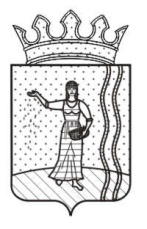   АДМИНИСТРАЦИЯ  САРСИНСКОГО ГОРОДСКОГО ПОСЕЛЕНИЯ ОКТЯБРЬСКОГО МУНИЦИПАЛЬНОГО РАЙОНА  ПЕРМСКОГО КРАЯПОСТАНОВЛЕНИЕ   07.02.2017                                                                                                            № 26В соответствии с Федеральным законам от 06 октября . № 131-ФЗ «Об общих принципах организации местного самоуправления в Российской Федерации»,  Законом Пермского края от 02 июня 2016 г. № 654-ПК «О реализации проектов инициативного бюджетирования  в Пермском крае», Постановлением Правительства Пермского края от 10 января 2017 г. №6-п «Об утверждении Порядка представления субсидии из бюджета Пермского края бюджетам муниципальных образований Пермскоог края на софинансирование проектов инициативного бюджетирования в Пермском крае и порядка проведения конкурсного отбора проектов», Уставом Сарсинского городского поселения Октябрьского муниципального района Пермского края, ПОСТАНОВЛЯЮ:1.Утвердить Порядок проведения конкурсного отбора проектов инициативного бюджетирования комиссией Сарсинского городского поселения октябрьского муниципального района Пермского края (далее - Порядок).2. Утвердить состав конкурсной комиссии инициативного бюджетирования Сарсинского городского поселения Октябрьского муниципального района. 3.Настоящее постановление вступает в силу со дня подписания и подлежит размещению на официальном сайте Сарсинского городского поселения Октябрьского муниципального района Пермского края http://oktyabrskiy.permarea.ru/sarsinskoe..4. Контроль за исполнением постановления оставляю за собой.Глава городского поселения – глава администрации Сарсинскогогородского поселения                                                                           О.М.КоневУТВЕРЖДЕНОпостановлением администрацииСарсинского городского поселенияОктябрьского муниципального района Пермского краяот 07.02.2017 № 26ПОРЯДОКпроведения конкурсного отбора проектов инициативного бюджетирования комиссией Сарсинского городского поселения Октябрьского муниципального района Пермского краяОбщие положения1.1.Настоящий Порядок устанавливает процедуру проведения конкурсного отбора проектов инициативного бюджетирования (далее – проект, конкурсный отбор) на территории Сарсинского городского поселения Октябрьского муниципального района Пермского края, для дальнейшего включения в заявку для участия в конкурсном отборе проектов инициативного бюджетирования на краевом уровне.1.2.Организатором конкурсного отбора является Администрация Сарсинского городского поселения Октябрьского муниципального района.  1.3.Право на участие в конкурсном отборе имеют проекты, подготовленные  населением Сарсинского городского поселения Октябрьского муниципального района, общественными  организациями,   осуществляющими свою деятельность на территории Сарсинского городского поселения Октябрьского муниципального района (далее – участники конкурсного отбора).          1.4.Проведение конкурсного отбора осуществляется конкурсной комиссией инициативного бюджетирования Сарсинского городского поселения Октябрьского муниципального района (далее – Комиссия).                                                                           II. Организация и проведение конкурсного отбора2.1. Для организации и проведения конкурсного отбора Администрация  Сарсинского городского поселения Октябрьского муниципального района:                2.1.1. формирует состав Комиссии;2.1.2. определяет дату проведения конкурсного отбора;2.1.3. не позднее февраля года предоставления субсидии готовит извещение о проведении конкурсного отбора, опубликовывает на официальном сайте Сарсинского городского поселения;Конкурсный отбор проектов на предоставление субсидий в 2018 году
и последующих годах объявляется на позднее сентября года, предшествующего году предоставления субсидии.2.1.4.обеспечивает прием, учет и хранение поступивших проектов, 
а также документов и материалов к ним;2.1.5. осуществляет техническое обеспечение деятельности Комиссии;2.1.6.организует заседание Комиссии не позднее 30 рабочих дней со дня окончания приема заявок на участие в конкурсном отборе;         2.1.7. доводит до сведения участников конкурсного отбора его результаты.         2.2. Для участия в конкурсном отборе участники конкурсного отбора направляют в Комиссию в срок, указанный в извещении, следующие документы:   проект по форме, согласно приложению 1 к настоящему Порядку;протокол собрания жителей (инициативной группы) Сарсинского городского поселения Октябрьского муниципального района, согласно приложению 2 к настоящему Порядку и реестр подписей; аудио  и (или) видеозапись  собрания граждан, на котором обсуждается вопрос по участию в проекте, при их наличии;  документы,  подтверждающие   проведение предварительного обсуждения проекта (подписные листы, анкеты, информацию, подтверждающую подомовой обход), при их наличии;документы, подтверждающие обязательства по финансовому обеспечению проекта населением, при их участии, в виде гарантийных писем, подписанных представителем (-ми) инициативной группы; документы, подтверждающие обязательства по финансовому обеспечению проекта индивидуальными предпринимателями, юридическими лицами, общественными организациями, за исключением денежных средств 
от предприятий и организаций муниципальной формы собственности при 
их участии, в виде гарантийных писем;фотоматериалы о текущем состоянии объекта, где планируются проводиться работы в рамках проекта;опись представленных документов.2.3. Представленный на конкурсный отбор проект должен соответствовать следующим требованиям:2.3.1. Проект ориентирован на решение  конкретной проблемы в рамках вопросов местного значения в пределах территории Сарсинского городского поселения Октябрьского муниципального района -  участника конкурсного отбора.2.3.2.Проект не содержит мероприятия, направленные 
на: выполнение землеустроительных работ, изготовление технических паспортов объектов, паспортов энергетического обследования объектов, схем тепло-, водоснабжения и водоотведения, разработку зон санитарной защиты скважин;2.3.3. Проект не направлен на капитальное строительство, строительство, реконструкцию и капитальный ремонт объектов, подлежащих проверке достоверности определения сметной стоимости в краевом государственном автономном учреждении «Управление государственной экспертизы Пермского края».2.4. Документы, указанные в пункте 2.2 настоящего Порядка, предоставляются на каждый проект. 2.5. Участники конкурсного отбора не менее чем за 5 дней до даты проведения конкурсного отбора имеют право отозвать свой проект и отказаться от участия в конкурсном отборе, сообщив об этом в письменном виде в Комиссию.2.6. Представленный в  Комиссию проект для участия  в конкурсном отборе подлежит регистрации в журнале проектов под порядковым номером с указанием даты и точного времени его представления (часы и минуты). На копии описи представленных документов делается отметка о дате и времени представления проекта для участия в конкурсном отборе с указанием номера такой заявки.2.7. В случае если проект представлен с нарушением требований, установленных пунктами 2.2, 2.3, 2.4 настоящего Порядка, проект к участию в конкурсном отборе не допускается, при этом  секретарь Комиссии направляет мотивированное уведомление в течение 10 рабочих дней после даты окончания приема проектов и возвращает поданные проекты и прилагаемые документы.2.8. Проекты, представленные после окончания даты их приема, указанной в извещении о проведении конкурсного отбора, не принимаются 
и возвращаются участникам конкурсного отбора.III. Комиссия и порядок ее работы 3.1. Комиссия является коллегиальным органом, созданным для проведения конкурсного отбора проектов на уровне Сарсинского городского поселения Октябрьского муниципального района.3.2. Комиссия осуществляет следующие функции:рассматривает, оценивает проекты и документы участников конкурсного отбора в соответствии с критериями оценки проектов инициативного бюджетирования, согласно Постановлению Правительства Пермского края  
от 10 января 2017 года № 6-п «Об утверждении Порядка предоставления субсидий из бюджета Пермского края бюджетам муниципальных образований Пермского края на софинансирование проектов инициативного бюджетирования в Пермском крае и Порядка проведения конкурсного отбора проектов инициативного бюджетирования краевой конкурсной комиссией инициативного бюджетирования»;проверяет соответствие проектов требованиям, установленным настоящим Порядком;формирует итоговую оценку проектов, признанных соответствующими требованиям, установленным настоящим Порядком;определяет перечень проектов - победителей конкурсного отбора;формирует совместно с администрацией Сарсинского городского поселения, экспертами  в случае привлечения последних, заявки для участия в конкурсном отборе проектов инициативного бюджетирования краевой комиссией.3.3.Комиссия вправе принимать решения, если 
на заседании присутствует более половины от утвержденного состава ее членов.3.4. При отсутствии председателя комиссии на заседании принимает решение и подписывает протокол заместитель председателя Комиссии. Заместитель председателя Комиссии избирается на заседании Комиссии путем открытого голосования.3.5. Решение Комиссии о проектах, прошедших конкурсный отбор, принимается простым большинством голосов присутствующих на заседании лиц, входящих в состав Комиссии.В случае равенства голосов решающим является голос председательствующего на заседании Комиссии.3.6. Решения, принимаемые на заседании Комиссии, оформляются протоколом в течение 5 рабочих дней со дня заседания комиссии, который подписывается всеми лицами, входящими в состав Комиссии, принявшими участие в голосовании.3.7. В протоколе указываются:3.7.1. лица, принявшие участие в заседании Комиссии;3.7.2. реестр участников конкурсного отбора;3.7.3. информация об оценках проектов  участников конкурсного отбора.3.8. В случае если по результатам оценки на одно призовое место претендуют несколько проектов, набравших одинаковое количество баллов, преимущество имеет проект, дата и время регистрации которого имеет более ранний срок.                                                                  Приложение 1                                                                  к порядку проведения                                                                  конкурсного отбора проектов                                                                       инициативного бюджетирования                                                                  комиссией Сарсинского                                                                   городского поселенияПРОЕКТинициативного бюджетирования"________________________"наименование проектаПредставитель инициативной группы  _________/ ФИО                                                                   (подпись) ,                                                                  Приложение 2                                                                  к порядку проведения                                                                  конкурсного отбора проектов                                                                       инициативного бюджетирования                                                                  комиссией Сарсинского                                                                  городского поселенияПРОТОКОЛ собрания жителей (инициативной группы)Протокол собрания гражданДата проведения собрания: «____»___________2017 г.Адрес проведения собрания: _______________________Время начала собрания: _____час._____минВремя окончания собрания: _____час._____минПовестка собрания:________________________________________Ход собрания:___________________________________________________(описывается ход проведения собрания с указанием вопросов рассмотрения; выступающих лиц и сути их выступления по каждому вопросу; принятых решений по каждому вопросу; количества проголосовавших за, против, воздержавшихся)Итоги собрания и принятые решения:Председатель собрания: __________ (ФИО)                                     подписьСекретарь собрания: _____________ (ФИО)                                     подписьПредставитель Администрации Сарсинского городского поселения: должность___________ (ФИО)                                                                                               подпись                                                                 Приложение 3                                                                 к порядку проведения                                                                 конкурсного отбора проектов                                                                     инициативного бюджетирования                                                                 комиссией Сарсинского                                                                 городского поселенияСОСТАВконкурсной комиссии инициативного бюджетирования Сарсинского городского поселения Октябрьского муниципального районаПредседатель Комиссии:Конев О.М. - глава  Сарсинского городского поселения - глава Администрации Сарсинского городского поселения.Члены Комиссии:Вилисова Л.А.- заместитель главы администрации Сарсинского городского поселения;Борисов С.В. - депутат Думы Сарсинского городского поселения;Кокотов Н.П. – член жилищно - бытовой комиссии;Шакиров К.В.- председатель татаро – башкирского центра  в п.Сарс;Нигматуллина Г.А.- председатель совета ветеранов Великой Отечественной войны п.Сарс;Крауклис Л.Ф.  - руководитель районной общественной организации «Центр славянской культуры»;Представитель(ли) инициативной группы.Секретарь Комиссии:Митрофанова А.Р.- консультант администрации Сарсинского городского поселения.Об утверждении Порядка проведения конкурсного отбора проектов инициативного бюджетирования комиссией Сарсинского городского поселения Октябрьского муниципального района Пермского краяN п/пОбщая характеристика проекта инициативного бюджетированияОбщая характеристика проекта инициативного бюджетированияСведения12231Наименование проекта инициативного бюджетирования (далее - Проект)Наименование проекта инициативного бюджетирования (далее - Проект)1.2Место реализации проекта (адрес, населенный пункт)Место реализации проекта (адрес, населенный пункт)1.3Цель и задачи ПроектаЦель и задачи Проекта1.4Описание Проекта (описание проблемы и обоснование ее актуальности, описание мероприятий по реализации Проекта)Описание Проекта (описание проблемы и обоснование ее актуальности, описание мероприятий по реализации Проекта)1.5Ожидаемые результаты от Проекта Ожидаемые результаты от Проекта 1.6Группы населения, которые будут пользоваться результатами Проекта (при возможности определить  количество человек)Группы населения, которые будут пользоваться результатами Проекта (при возможности определить  количество человек)1.7Описание дальнейшего развития Проекта после завершения финансирования (использование, содержание и др.)Описание дальнейшего развития Проекта после завершения финансирования (использование, содержание и др.)1.8Продолжительность реализации ПроектаПродолжительность реализации Проекта1.9Сроки начала и окончания ПроектаСроки начала и окончания Проекта1.10Контакты лица (представителя инициативной группы), ответственного за Проект (номер телефона, адрес электронной почты)Контакты лица (представителя инициативной группы), ответственного за Проект (номер телефона, адрес электронной почты)Обоснование стоимости ПроектаОбоснование стоимости ПроектаОбоснование стоимости ПроектаОбоснование стоимости Проекта22Общая стоимость Проекта, в том числе:2.12.1средства краевого бюджета (не более 90%)2.22.2средства местного бюджета (не менее 10%, в том числе:2.2.12.2.1Денежные средства населения2.2.22.2.2Денежные средства бюджета Сарсинского городского поселения2.3.32.3.3Денежные средства юридических лиц, индивидуальных предпринимателей, общественных организаций, за исключением денежных средств предприятий и организаций муниципальной формы собственности  33Не денежный вклад населения (трудовое участие, материалы и др.)п/пНаименованиеИтоги собрания и принятые решения1Количество граждан, присутствующих на собрании (чел) (подписные листы прилагаются)2Наименования проектов, которые обсуждались на собрании граждан3Наименование проекта, выбранного для реализации в рамках инициативного бюджетирования4Предполагаемая общая стоимость реализации выбранного проекта (руб.)5Сумма вклада населения на реализацию выбранного проекта (руб.)6Сумма вклада юридических лиц, индивидуальных предпринимателей, общественных организаций, за исключением поступлений от предприятий и организаций муниципальной формы собственности, (руб.)7Не денежный вклад населения в реализацию выбранного проекта (трудовое участие, материалы и др.)8Представитель инициативной группы (ФИО, тел, эл.адрес)9Состав инициативной группы (чел)